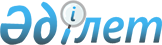 Об организации оплачиваемых общественных работ на 2009 годПостановление акимата Камыстинского района Костанайской области от 15 января 2009 года № 8. Зарегистрировано Управлением юстиции Камыстинского района Костанайской области 9 февраля 2009 года № 9-11-86

      В соответствии со статьями 7, 20 Закона Республики Казахстан "О занятости населения", статьей 31 Закона Республики Казахстан "О местном государственном управлении в Республике Казахстан" и постановлением Правительства Республики Казахстан от 19 июня 2001 года № 836 "О мерах по реализации Закона Республики Казахстан от 23 января 2001 года "О занятости населения", акимат Камыстинского района ПОСТАНОВЛЯЕТ:

      1. Утвердить Перечень предприятий, представляющих рабочие места для организации общественных работ безработным гражданам, виды и объемы общественных работ на 2009 год по Камыстинскому району (приложение).

      2. Районный бюджет возмещает расходы работодателей на оплату участников общественных работ в размере 1,5 минимальной заработной платы, установленной Законом Республики Казахстан "О республиканском бюджете на 2009 год", на социальное отчисление в фонд государственного социального страхования и социальный налог, бюджетные средства перечисляются на расчетные счета работодателей.

      3. Начальнику государственного учреждения "Отдел финансов Камыстинского района" и администратору бюджетной программы Государственное коммунальное предприятие "Камысты" жилищно-коммунального хозяйства, пассажирского транспорта и автомобильных дорог Камыстинского района":

      учитывать количество, качество и сложность выполняемых общественных работ при оплате работ и услуг, оказываемых предприятиями, определенными в перечне.

      4. Государственному учреждению "Камыстинский районный отдел занятости и социальных программ" руководствоваться настоящим постановлением при организации общественных работ.

      5. Считать утратившим силу постановление акимата Камыстинского района от 24 декабря 2007 года № 312 "Об организации оплачиваемых общественных работ на 2008 год" (номер государственной регистрации 9-11-62 от 05 февраля 2008 года, опубликованное в районной газете "Новый путь-Бозторгай" № 7 (8) от 15 февраля 2008 года), постановление акимата Камыстинского района "О внесении изменений в постановление от 24 декабря 2007 года № 312 "Об организации оплачиваемых общественных работ на 2008 год" (номер государственной регистрации 9-11-77 от 19 августа 2008 года, опубликованное в районной газете "Новый путь-Бозторгай" № 37 от 22 августа 2008 года).

      6. Контроль за исполнением настоящего постановления возложить на заместителя акима района Килибаева Алмата Амантаевича.

      7. Данное постановление вводится в действие по истечении десяти календарных дней после дня его первого официального опубликования.      Аким района                                Б. Утеулин      Члены акимата      СОГЛАСОВАНО

ПРОЕКТ                

Утвержден             

постановлением акимата

Камыстинского района  

Костанайской области  

Республики Казахстан  

от 15 января 2009 года

№ 8                    Перечень

предприятий, представляющих рабочие места

для организаций общественных работ безработным,

виды и объемы общественных работ на 2009 год

по Камыстинскому району

 
					© 2012. РГП на ПХВ «Институт законодательства и правовой информации Республики Казахстан» Министерства юстиции Республики Казахстан
				№Наименование предприятийВиды работ

(объемы, натуральные показатели)РасчетноРасчетно№Наименование предприятийВиды работ

(объемы, натуральные показатели)ОбъемЧеловеко- дней1Государственное коммунальное предприятие"Камысты" отдела жилищно-коммунального хозяйства, пассажирского транспорта и автомобильных дорог Камыстинского района Алтынсаринский сельский округЕжедневная помощь в уборке территории сельского округа, вывоз мусора.

Посадка цветов, деревьев, кустарников в центральном парке и здание акимата.

Полив садовых цветов в клумбах

Побелка клюшек, бетонных заборов и бордюр.

Помощь в покраске и побелке заборов в центральном сквере.

Участие в ремонте квартир, заборов участников Великой Отечественной войны, инвалидов и одиноких пенсионеров.

Очистка бассейна, при замене воды

Вырывание сорной травы на территории сельского округа.

Помощь в подготовке к проведению переписи населения 2009 года. 7050 кв.м.200 штук.700 кв.м.3600 кв.м. 4200 кв.м.3 квартиры

 

500 кв.м.3000 кв.м.390село Арка

Ежедневная помощь в уборке территории сельского округа, вывоз мусора.

Посадка деревьев, кустарников, подрезка, побелка, полив и уход за ними.

Участие в ремонте здания аппарата акима сельского округа (штукатурка, побелка, покраска).

Помощь в ямочном ремонте дорог сельского округа.

Помощь в ремонте общественных колодцев.

Участие в ремонте домов участников Великой Отечественной войны, инвалидов, одиноких пенсионеров (штукатурка, побелка, покраска).

Участие в ремонте СВА (побелка, покраска).

Очистка снега с крыш общественных и законсервированных зданий, пешеходных дорожек и тротуаров.

Прополка сорной травы на территории сельского округа.

Закладка бутовым камнем оконные и дверные проемы в ДК

Кирпичная кладка ограждения парка Победы

Помощь в заготовке дров для одиноких пенсионеров и инвалидов.

Участие в ремонте памятника ”Cкорбящая мать” (штукатурка, побелка, покраска).

Помощь в ремонте здания сельской библиотеки (штукатурка, побелка, покраска)

Побелка и покраска ограждения спортивного комплекса "Юность"

Помощь в подготовке к проведению переписи населения 2009 года.

Помощь в ремонте въездной стены (штукатурка, побелка, покраска)

Ремонт и покраска въездных арок35000 кв.м. 5000 штук850 кв.м.3000 кв.м.26 штук1800 кв.м.144 кв.м.5000 кв.м.12000 кв.м.480 кв.м.16 кв.м.15 куб. метров30 кв.м.120 кв.м.290 кв.м.20 кв.м.4 шт.120 кв.м.830село БестауЕжедневная помощь в уборке территории сельского округа, парка, административного центра, вывоз мусора.

Разбор ветхих зданий и вывоз мусора.

Помощь в ремонте общественных колодцев.

Помощь в ремонте кладбища (побелка, покраска).

Участие в ремонте здания аппарата сельского округа (штукатурка, побелка, покраска).

Посадка деревьев, кустарников, подрезка, побелка, полив и уход за ними.

Участие в ремонте чугунной изгороди и бордюр (побелка, покраска).

Участие в ремонте фельдшерско-акушерского пункта (штукатурка, побелка, покраска).

Посадка цветов, полив и уход за ними.

Очистка снега с пешеходных дорожек и тротуаров

Помощь в подготовке к проведению переписи населения 2009 года. 20000 кв.м.320 кв.м.8 штук350 кв.м.450 кв.м.100 шт.2000 м.450 кв.м.50 кв.м.700 кв.м.390Бестобинский сельский округ

Участие в уборке территории от снега

Ежедневная помощь в уборке территории сельского округа, вывоз мусора.

Участие в ремонте здания аппарата акима сельского округа (побелка, покраска).

Посадка и полив деревьев, подрезка уход за ними.

Помощь в ремонте, покраске изгороди.

Участие в ремонте памятника павшим воинам-бестюбинцам

Участие в ремонте малых архитектурных сооружений

Благоустройство территории школы

Покраска деревянных фигурок сказочных персонажей.

Участие в уборке территории кладбища.

Прополка сорной травы на территории сельского округа.

Помощь в заготовке сена для одиноко проживающих пенсионеров.

Помощь в ремонте общественных колодцев.

Помощь в заготовке дров для личного подворья одиноким пенсионерам и инвалидам, Ремонт квартир одиноко-проживающим престарелым пенсионерам

Закладка окон пустующих зданий

Помощь в подготовке к проведению переписи населения 2009 года. 600 кв.м.3000 кв.м.400 кв.м.250 шт.20 кв.м.1200 метров55 кв.м.350 кв.м.500 кв.м.300 кв.м.2500 кв.м.10400 кв.м.30 тонн3 штуки20 кубических метров165 кв.м. 

40 кв.м.390Богдановский сельский округЕжедневная помощь в уборке территории сельского округа, вывоз мусора.

Посадка деревьев, кустарников, подрезка, побелка, полив и уход за ними.

Участие в ремонте здания аппарата акима сельского округа (штукатурка, побелка, полив).

Помощь в ремонте, покраске бордюр и заборов.

Помощь в ремонте общественных колодцев.

Участие в ремонте памятников:

Памятник Михаилу Васильевичу Фрунзе и первоцелинникам (штукатурка, побелка, покраска).

Разбор ветхих зданий, вывоз мусора.

Закладка оконных и дверных проемов.

Участие в ремонте домов одиноких пенсионеров и инвалидов.

Участие в ремонте заборов и ворот кладбища.

Помощь в подготовке к проведению переписи населения 2009 года.

Участие в ремонте въездной арки (штукатурка, покраска).

Участие в ремонте здания библиотеки (штукатурка, побелка, покраска).

Прополка сорных трав на территории сельского округа.

Участие в ремонте фельдшерско-акушерского пункта (штукатурка, побелка, покраска).20000 кв.м.200 штук60 кв.м.2050 кв.м.10 штук16 кв.м.1100 кв.м.250 кв.м.250 кв.м.100 кв.м.20 кв.м.130 кв.м.1500 кв.м.120 кв.м.260Горьковский сельский округЕжедневная помощь в уборке территории сельского округа, вывоз мусора.

Посадка деревьев, кустарников, подрезка, побелка, полив и уход за ними.

Участие в ремонте домов одиноких и инвалидов (штукатурка, побелка, покраска).

Посадка цветов, полив и уход за ними.

Участие в ремонте памятника погибшим комсомольцам (штукатурка, побелка, покраска)

Помощь в ремонте общественных колодцев.

Прополка сорной травы на территории сельского округа.

Участие в ремонте здания аппарата акима сельского округа (побелка, покраска).

Помощь в ремонте, покраске изгороди.

Участие в ремонте здания средней школы (побелка, покраска).

Разбор ветхих зданий и вывоз мусора.

Помощь в ремонте памятника Горькому, уборка территории вокруг него.

Побелка и покраска столбов в сельском округе

Помощь в ремонте асфальтового покрытия дорог в сельском округе Помощь в подготовке к проведению переписи населения 2009 года. 5000 кв.м.500 штук300 кв.м.100 кв.м.30 кв.м.6 штук4000 кв.м.300 кв.м.2000 м.2000 кв.м.400 кв.м.200 кв.м.300 штук2000 м.260село ДружбаЕжедневная помощь в уборке парков, территории сельского округа, вывоз мусора.

Участие в ремонте здания аппарата акима сельского округа (побелка, покраска).

Участие в ремонте домов участников Великой Отечественной войны, одиноких и престарелых пенсионеров (штукатурка, побелка, покраска).

Посадка деревьев, кустарников полив, подрезка и уход за ними.

Побелка и покраска бетонной и железной изгороди.

Посадка и полив цветов, уборка и удобрение цветников

Помощь в ремонте общественных колодцев.

Закладка окон пустующих домов

Прополка сорной травы на территории сельского округа.

Участие в ремонте здания средней школы (штукатурка, покраска).

Ремонт цоколя

Побелка зданий

Очистка снега с крыш Дома культуры, магазина, телестанции.

Очистка снега территории дома культуры, ФАПа

черноземом

Помощь в подготовке к проведению переписи населения 2009 года. 36000 кв.м.252 кв.м.482 кв.м.880 штук380 кв.м.160 кв.м.4 штук120 кв.м.24000 кв.м.3036 кв.м.900 кв.м.2400 кв.м.3800 кв.м. 2600 кв.м.498Жайылминский сельский округЕжедневная помощь в уборке территории сельского округа, вывоз мусора.

Разбор ветхих зданий, вывоз мусора.

Участие в ремонте здания аппарата акима сельского округа

Участие в ремонте, покраске памятников: обелиск участникам Великой Отечественной войны, памятник Александру Сергеевичу Пушкину. Закладка дверных и оконных проемов.

Помощь в ремонте общественных колодцев, колонок, очистка резервуаров питьевой воды.

Помощь в ямочном ремонте дорог сельского округа.

Помощь в ремонте, покраске изгороди административного центра и школьной изгороди.

Участие в ремонте медицинского пункта (штукатурка, побелка, покраска).

Прополка сорных трав на территории сельского округа.

Посадка цветов, прополка, полив, работа с клумбами.

Участие в ремонте въездной арки (штукатурка, побелка, покраска).

Участие в ремонте трех стендов с наглядной агитацией (покраска и художественное оформление).

Помощь в ремонте изгороди и ворот стадиона.

Участие в ремонте памятника архитектуры начала 20 века (штукатурка, побелка, покраска).

Участие в ремонте школьной котельной (штукатурка, побелка, покраска).

Участие в наружном ремонте цоколя, окон здания средней школы (штукатурка, побелка, подмазка, покраска).

Участие в наружном ремонте здания 2-х этажного интерната (побелка, штукатурка)

Помощь в подготовке к проведению переписи населения 2009 года. 50 000 кв.м.3500 кв.м.72 кв.м.61 кв.м.800 кв.м.18 штук1500 кв.м.3000 кв.м.168 кв.м.18000 кв.м.20 кв.м.20 кв.м.56 кв.м.4500 кв.м.400 кв.м.312 кв.м.2000 кв.м.660 кв.м.830село Клочково

Уборка слабо засоренной территории.

Уборка средне засоренной территории.

Уборка сильно засоренной территории.

Побелка бордюров.

Участие в ремонте медицинского пункта

Участие в ремонте сельской библиотеки.

Ремонт квартир одиноко проживающих пенсионерам

Участие в ремонте кабинетов аппарата акима села

Покраска детской спортивной площадки.

Участие в ремонте сельского дома культуры.

Покраска въездной арки "Клочково" (покраска).

Участие в ремонте здания средней школы (побелка, покраска).

Покраска и ремонт изгороди в центре поселка

Подрезка, побелка, полив деревьев,

Копание лунок вручную, посадка саженцев

Помощь в подготовке к проведению переписи населения 2009 года. 10000 кв.м.80000 кв.м. 72000 кв.м.5000 м.150 кв.м.550 кв.м.300 кв.м.850 кв.м.600 кв.м.700 кв.м.30 кв.м.1150 кв.м.3000 п.м.900 шт.400 штук664село КарабатырЕжедневная помощь в уборке территории села, стадиона, побелка бордюр, покраска металлических изделий

Посадка деревьев, кустарников, полив и уход за ними.

Обрезка деревьев.

Разбор ветхих зданий, закладка окон, дверей пустующих зданий

Помощь в ремонте общественных колодцев, покраска крышек, очистка мусора.

Участие в ремонте домов тружеников тыла, одиноких пенсионеров и инвалидов (штукатурка, побелка, покраска).

Участие в ремонте здания аппарата акима села (штукатурка, побелка, покраска).

Помощь в подготовке к проведению переписи населения 2009 года.

Участие в ремонте заборов, ворот и территории кладбища.

Очистка снега с пешеходных дорожек и тротуаров, дворов одиноких пенсионеров

Очистка снега с крыш общественных и законсервированных зданий.10000 кв.м.100 шт.300 шт.50 кв.м.200 кв.м.4000 кв.м.300 кв.м.327 дворов2000 кв.м.1000 кв.м.500 кв.м.664село ЛивановкаЕжедневная помощь в уборке территории села, вывоз мусора.

Участие в ремонте здания аппарата акима села (штукатурка, побелка, покраска).

Разбор ветхих зданий, вывоз мусора.

Посадка деревьев, кустарников, подрезка и уход за ними.

Помощь в ремонте въездной стены (штукатурка, побелка, покраска).

Участие в ремонте домов участников Великой Отечественной войны, одиноких пенсионеров и инвалидов (штукатурка, побелка, покраска).

Помощь в ремонте общественных колодцев.

Прополка сорных трав на территории села.

Закладка дверных и оконных проемов.

Участие в ремонте актового и спортивного зала, (штукатурка, побелка, покраска).

Участие в ремонте цоколя, окон здания средней школы (штукатурка, побелка, покраска, промазка).

Участие в ремонте памятника погибшим односельчанам в годы Великой Отечественной войны (штукатурка, побелка, покраска).

Помощь в ремонте изгороди кладбища.

Посадка цветов, полив, прополка и уход за ними.

Участие в ремонте изгороди школы и побелка ее (очистка, покраска).

Помощь в подготовке к проведению переписи населения 2009 года.

Помощь в ямочном ремонте дорог села.

Помощь в ремонте, покраске, побелке бордюр и заборов.

Участие в ремонте фельдшерско-акушерского пункта (штукатурка, побелка, покраска).

Ликвидация несанкционированных свалок и вывоз мусора.300000 кв.м.200 кв.м.3500 кв.м.50 штук20 кв.м.1800 кв.м.3 штуки2500 кв.м.800 кв.м.1525 кв.м.3350 кв.м.45 кв.м.260 кв.м.50 кв.м.1500 кв.м.1500 кв.м.600 кв.м.120 кв.м.600 кв.м.664село Пушкино

Ежедневная помощь в уборке территории села, вывоз мусора.

Участие в ремонте помещений аппарата акима села (штукатурка, побелка, покраска).

Разбор ветхих зданий, вывоз мусора.

Посадка деревьев, кустарников, подрезка и уход за ними.

Участие в ремонте домов одиноких пенсионеров (штукатурка, побелка, покраска).

Закладка дверных и оконных проемов.

Помощь в заготовке грубых кормов для личного подворья одиноких пенсионеров.

Участие в ремонте общественных колодцев.

Помощь в ямочном ремонте дорог села.

Участие в ремонте, покраске изгороди.

Прополка сорных трав на территории села.

Участие в ремонте летнего водопровода.

Участие в ремонте школьной котельной (штукатурка, побелка, покраска).

Участие в ремонте спортивного зала в средней школе (штукатурка, побелка, покраска).

Помощь в подготовке к проведению переписи населения 2009 года.15000 кв.м.64 кв.м.400 кв.м.150 штук170 кв.м.500 кв.м.120 тонн8 штук3000 кв.м.3000 кв.м.3000 кв.м.500 кв.м.100 кв.м.1190 кв.м.498Свердловский сельский округРегулярная помощь в уборке районного центра, территории стадиона, вывоз мусора.

Побелка и покраска столбов по улицам райцентра

Посадка, полив, прополка цветочных клумб.

Копание лунок вручную, посадка саженцев и зеленых насаждений в весенне-осенний период и уход за ними.

Подрезка деревьев и кустарников.

Установка и ремонт уличных ограждений.

Ямочный ремонт дорог сельского округа.

Очистка, ремонт, установка водосточных труб по улицам сельского округа.

Ликвидация несанкционированных свалок, вывоз мусора.

Разбор аварийных, ветхих зданий с вывозом мусора.

Участие в ремонте общественных колодцев.

Участие в ремонте здания аппарата акима сельского округа (побелка, покраска)

Участие в ремонте, реставрации дорожных указателей и знаков. Участие в ремонте памятников участникам в Великой Отечественной войне (штукатурка, побелка, покраска).

Очистка снега с пешеходных дорожек и тротуаров, с крыш общественных и законсервированных зданий.

Закладка оконных и дверных проемов.

Участие в ремонте заборов, ворот и территорий кладбищ.

Очистка улиц сельского округа от сорной травы.

Участие в ремонте котельной сельского округа, вывоз золы и мусора.

Участие в ремонте территории стадиона (побелка, покраска).

Помощь в подготовке к проведению переписи населения 2009 года.

Помощь в заготовке грубых кормов для личного подворья одиноких пенсионеров инвалидов и участников Великой Отечественной войны

Участие в ремонте квартир участников Великой Отечественной войны, одиноких пенсионеров и инвалидов (штукатурка, побелка, покраска). 300000 кв.м.300 шт.1000 кв.м.2600 штук2500 шт.2500 кв.м.4500 кв.м.65 штук2600 кв.м. 1600 кв.м.6 штук2000 кв.м.68 штук1400 кв.м.25000 кв.м.10000 кв.м.10000 кв.м.75000 кв.м.800 кв.м.1000 кв.м.250 тонн.500 кв.м.4500Свободнинский сельский округЕжедневная помощь в уборке территории сельского округа, сбор мусора, камней, металла, подметание.

Прополка сорной травы с выносом на носилках вручную на расстоянии 20-30 метров. Погрузка мусора на автомашину вручную.

Помощь в ремонте, покраске металлических заборов.

Посадка деревьев, кустарников, подрезка, побелка, полив и уход за ними.

Разбор ветхих зданий, вывоз мусора, закладка окон дверей пустующих зданий и домов покраска металлических ограждений

Помощь в ремонте общественных колодцев, приведение в порядок навесных крышек на колодцах, покраска и благоустройство

Приведение в порядок обелиска павшим воинам, уборка мусора, прополка сорной травы, покраска ограждений, благоустройство прилегающей территории

Очистка снега пешеходных дорожек и тротуаров, с крыш общественных и законсервированных зданий на территории сельского округа.

Помощь в подготовке к проведению переписи населения 2009 года.12000 кв.м.10000 кв.м.500 метров180 штук1100 кв.м. 1800 п. м.9 штук1000 кв.м.5700 кв.м.260село ТалдыкольЕженедельная помощь в уборке территории села, стадиона, спортивного городка, вывоз мусора.

Участие в ремонте помещений аппарата акима села (штукатурка, побелка, покраска).

Разбор ветхих зданий, вывоз мусора.

Посадка деревьев, кустарников, подрезка и уход за ними.

Участие в ремонте фельдшерско-акушерского пункта (побелка, покраска).

Помощь в ремонте и установке арок.

Участие в ремонте домов одиноких пенсионеров, инвалидов, тружеников тыла (штукатурка, побелка, покраска).

Закладка дверных и оконных проемов.

Помощь в заготовке грубых кормов для личного подворья одиноких пенсионеров.

Помощь в ремонте общественных колодцев.

Помощь в ямочном ремонте дорог села.

Уход за асфальтным покрытием

Участие в ремонте, покраске изгороди.

Участие в ремонте библиотеки (побелка, покраска).

Ликвидация несанкционированных свалок, вывоз мусора.

Прополка сорных трав на территории села.

Участие в ремонте школьной котельной (штукатурка, побелка, покраска).

Участие в ремонте здания для отдыха молодежи (штукатурка, побелка, покраска).

Участие в ремонте и устройстве двух стендов с наглядной агитацией (покраска и художественное оформление).

Побелка и покраска бордюр.

Участие в ремонте выездной арки(побелка, штукатурка, покраска).

Очистка снега с пешеходных дорожек, тротуаров, крыш общественных зданий.

Участие в благоустройстве родника (очистка, побелка,покраска)

Ремонт почты (побелка, покраска)

Участие в ремонте школы (штукатурка, побелка, покраска)

Участие в ремонте АТС (штукатурка, побелка, покраска)

Участие в ремонте здания телестудии (штукатурка, побелка, покраска)

Побелка, покраска заборов стадиона, спортгородка, сельского акимата, медпункта, почты.

Помощь в подготовке к проведению переписи населения 2009 года.150000 кв.м.300 кв.м.550 кв.м.200 штук150 кв.м.12 штук2 дома,300 кв.м.350 кв.м.60 тонн2 штуки2000 кв.м.1000 кв.м.4000 кв.м.120 кв.м.700 кв.м.2000 кв.м.200 кв.м.300 кв.м.25 кв.м.700 кв.м.20 кв.м3000 кв.м.1 шт.120 кв.м.500 кв.м.120 кв.м.150 кв.м.100 кв.м.830Уркашский сельский округ

Ежедневная помощь в уборке территории сельского округа, вывоз мусора.

Посадка деревьев, кустарников, подрезка, полив, побелка и уход за ними.

Помощь в ремонте, покраске, побелке бордюр и заборов.

Участие в ремонте здания средней школы (штукатурка, побелка, покраска).

Разбор ветхих зданий, вывоз мусора.

Помощь в заготовке грубых кормов для личного подворья участникам Великой Отечественной войны, одиноким и инвалидам.

Помощь в ремонте общественных колодцев, благоустройстве родников.

Прополка сорных трав на территории сельского округа.

Участие в ремонте памятника участникам Великой Отечественной войны (штукатурка, побелка, покраска).

Закладка оконных и дверных проемов.

Участие в ремонте здания аппарата акима сельского округа (штукатурка, побелка, покраска).

Помощь в подготовке к проведению переписи населения 2009 года.

Участие в ремонте фельдшерско-акушерского пункта (штукатурка, побелка, покраска).

Посадка цветов, полив и уход за ними.

Участие в ремонте домов одиноких пенсионеров и инвалидов(штукатурка, побелка, покраска).

Помощь в ямочном ремонте дорог села.48000 кв.м.35 штук4000 метров600 кв.м.500 кв.м.2 тонны30 тонн10 штук2000 кв.м.30 кв.м.500 кв.м.240 кв.м.600 кв.м.20 кв.м.1200 кв.м.500 кв.м.664